GOAL TRACKER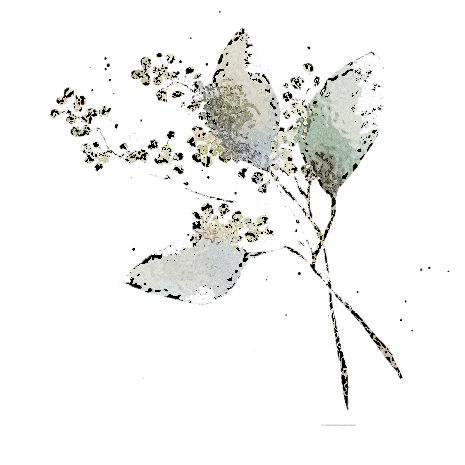 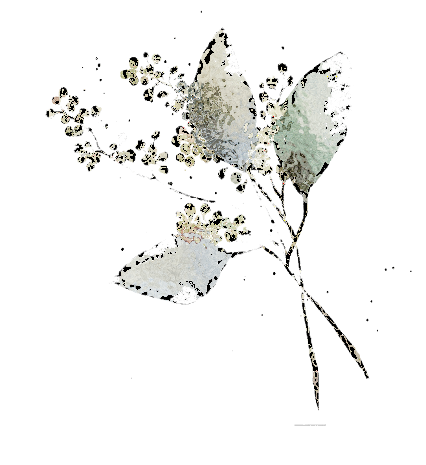 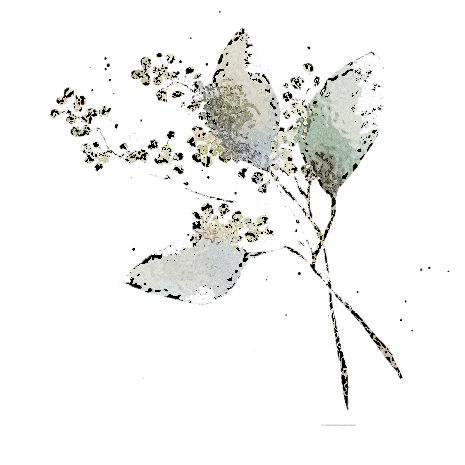 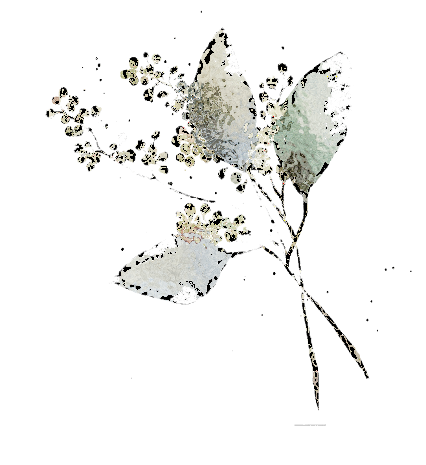 SUNDAYMONDAYTUESDAYWEDNESDAYTHURSDAYFRIDAYSATURDAYSATURDAYNOTES